UNIVERSIDAD NACIONAL JOSÉ FAUSTINO SÁNCHEZ CARRIÓN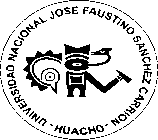 Facultad de Ingeniería Ingeniería PesqueraEscuela Académico Profesional de  Ingeniería PesqueraSÍLABO ASIGNATURA: ESTUDIO DEL TRABAJO DATOS GENERALESCódigo de la Asignatura		: 1423456Escuela Académico Profesional		: Ingeniería PesqueraDepartamento Académico		: Ingeniería Pesquera e Ingeniería Acuícola.Ciclo					: VIIICréditos				: 4Plan de Estudios			: Condición				: ObligatorioHoras Semanales			:Pre-requisito			              : Semestre Académico	                    	: 2018-1Docente				: Armas Inga, Moisés Emilio			Colegiatura				: CIP 19771	Correo Electrónico			: emiarin@gmail.comSUMILLAEl curso tiene por objetivo diseñar sistemas de trabajo eficientes para el desenvolvimiento apropiado de los trabajadores en las empresas manufactureras vinculados a la producción de alimentos, que repercutan en su  propio beneficio, de la empresa y de la sociedad en su conjunto. Para ello el dictado del curso contendrá básicamente los siguientes tópicos. Estudio de la productividad en las empresas. Análisis y diseño de los puestos de trabajo, Representaciones gráficas de las estaciones de trabajo. Análisis y mejora de métodos de trabajo. Muestreo de trabajo. Determinación de tiempos estándar, y pago de salarios.III. 	METODOLOGIA DE ENSEÑANZA3.1 ObjetivosAl finalizar el dictado  del curso, el alumno será capaz de formular e implementar nuevos métodos de trabajo en las empresas donde se desenvolverá,  de modo  que permitan mejorar la productividad, beneficiando al conjunto de la sociedad.3.2 Estrategias MetodológicasSe emplea el método expositivo y participativo grupal de los alumnos; para ello se les proporcionará los materiales didácticos para ser analizados y discutidos en grupos de investigación de a lo más de cuatro alumnos, quienes deberán desarrollar un trabajo de investigación de campo, los cuales serán expuestos y sustentados periódicamente, a fin de ir depurando y corrigiendo la calidad del trabajo;  la participación de los alumnos en las exposiciones y trabajos preliminares de campo serán considerados parte de las evaluaciones de prácticas; de igual modo, los trabajos que se distingan por su rigurosidad académica, serán evaluadas para su respectiva publicación, a cargo de las instancias académicas y administrativas superiores de la Universidad.3.3. Medios y Materiales de enseñanza.Pizarra acrílica, tablas estadísticas, laptop, proyector multimedia y bibliografía  complementaria.IV. 	CONTENIDO TEMÁTICO Y CRONOGRAMA UNIDAD TEMÁTICA  I.  LA PRODUCTIVIDAD Y EL ESTUDIO DE LAS CONDICIONES DE TRABAJO EN LAS EMPRESAS.PRIMERA SEMANA (02 abr – 06 abr):    Introducción al desarrollo del curso. Diseño del trabajo. La empresa industrial. Organización de la producción. La productividad. Criterios para el análisis de la productividad. Objetivo:   El alumno será capaz de diagnosticar los problemas de productividad que afrontan las empresas, dentro de un mercado competitivo.SEGUNDA SEMANA (09 abr – 13 abr):   Influencia del medio ambiente en las condiciones del trabajo: Limpieza; Iluminación; Ruidos; Acondicionamiento cromático. Música; Temperatura. Objetivo: El alumno será capaz de evaluar de qué manera, las condiciones ambientales, influyen en la productividad de las empresas. Actividad:   Formación de grupos de trabajo, conformado por a lo más de cuatro alumnos, para desarrollar  los trabajos académicos relacionados con las temáticas del curso, los cuales les serán entregados  en clase.TERCERA SEMANA (16 abr – 20 abr): Estudio de los métodos de trabajo: Uso de los diagramas de operaciones y diagramas de proceso de flujo. Diagramas de circulación.  Objetivo: El alumno será capaz de evaluar los trabajos desarrollados dentro de las empresas manufactureras o de servicios, utilizando los diagramas de proceso de operaciones. CUARTA SEMANA (23 abr – 27 abr):     Diagrama ABC; Diagrama de Gantt. Diagrama de Ishikawa. Punto de Equilibrio. Objetivo: El alumno será capaz de explicar correctamente el uso de los diagramas ABC, Gantt, Ishikawa y el de Punto de equilibrio, para identificar un área de trabajo, donde se desarrollará el estudio de trabajo. QUINTA SEMANA (30 abr – 04 may): Análisis de las operaciones. Principio de la economía de movimientos. Diseño de herramientas y equipos.Objetivo: El alumno será capaz de diagnosticar metódicamente, los problemas que afectan el trabajo, a fin de proponer mejora de métodos de trabajo.SEXTA SEMANA (07 may – 11 may): Técnicas para la implementación de nuevos métodos de trabajoObjetivo: El alumno evaluará desde el punto de vista de las necesidades organizacionales y de la sociedad, la implementación de los nuevos métodos de trabajo.SÉPTIMA  SEMANA (14 may – 18 may): Principios  para el diseño del trabajo: Antropometría. Motivaciones e impulsos que incitan a las personas a satisfacer sus necesidades.Objetivo: El alumno comentará los principios de la antropometría en las condiciones de trabajo, así como sus incidencias en el desempeño de las actividades del trabajador.  Primera evaluación teórica y práctica, teniendo como referencia, el balotario y el plan de ejecución del trabajo académico. Los trabajos desarrollados por los alumnos deberán estar relacionados con casos prácticos de las temáticas desarrolladas hasta la  sexta semana de clases.OCTAVA SEMANA (21 may – 25 may):   PRIMERA EVALUACIÓN ESCRITAUNIDAD TEMÁTICA II.  DETERMINACIÓN DE TIEMPOS EN EL TRABAJONOVENA SEMANA (28 may – 01 jun):    Principios de ergonomía.  El objeto y su función. Factores humanos. Factores fisiológicos. Anatomía – Descripción anatómica. Términos generales descriptivos de la ergonomía humana.Objetivo: El alumno comentará la influencia de los diseños ergonómicos de las piezas y herramientas de trabajo, que inciden en la productividad.  DÉCIMA SEMANA (04 jun– 08 jun):   Líneas de producción. Medición del trabajo. Procedimientos cronométricos. Tolerancias y especificaciones.   Objetivo: El alumno desarrollará técnicas de medición y cronometraje del trabajo, desarrollado por los servidores, dentro de las empresas.DÉCIMOPRIMERA SEMANA (11 jun – 15 jun):    Medición del tiempo. Cálculo del tiempo normal. Valoración del ritmo de trabajo.  Relaciones entre las actividades. Tabla relacional. Procedimiento para establecer la tabla. Verificación y aprobación.Objetivo: El alumno evaluará los tiempos normales del desarrollo de una actividad, teniendo en cuenta las condiciones ambientales del trabajo. DÉCIMOSEGUNDA SEMANA (18 jun – 22 jun): Muestreo del trabajo. Técnicas de muestreo por atributos, tiempo estándar. Objetivo: El alumno desarrollará técnicas de muestreo de trabajo, para investigar la naturaleza del desempeño de la actividad, ejecutada por el trabajador.DÉCIMOTERCERA SEMANA  (25 jun – 29 jun):     Consideraciones para el cálculo de los tiempos estándar.Objetivo: El alumno desarrollará cálculos apropiados para determinar el tiempo estándar de desarrollo de una actividad, teniendo en cuenta los tiempos normales, su suplementos y las valoraciones, y constituirse como base para la negociación de los futuros salarios de los trabajadores.  DÉCIMOCUARTA  SEMANA (02 jul – 06 jul):      Pagos de salarios. Niveles salariales. Objetivo: El alumno será capaz de conocer las dimensiones y proporciones del cuerpo humano y aplicarlos en el diseño de los procesos de operaciones.DÉCIMO QUINTA  SEMANA (09 jul – 13 jul):    Pagos de salarios con incentivos.   Fisiología de los órganos sensoriales; Oído, Ojo, Olfato, Gusto. Objetivo: El alumno explicará a los directivos de las empresas, la mejor forma de implementar los pagos de los salarios, de sus trabajadores, teniendo en cuenta los estudios precedentes y los tiempos estándares de los desarrollos y ejecuciones de una actividad.Segunda evaluación teórica, en base al balotario, y presentación y sustentación de los trabajos académicos.DÉCIMOSEXTA SEMANA (16 jul – 20 jul):          SEGUNDA EVALUACIÓN ESCRITADÉCIMOSEPTIMA SEMANA (23 jul – 24 jul):            EXAMEN SUSTITUTORIO	V. 	METODOLOGÍA DE EVALUACIÓN (de acuerdo al Reglamento Académico General vigente aprobado con Resolución de CU)Normas de Evaluación:Se ejecutarán 2 Evaluaciones Parciales P1 y P2, cada evaluación es el promedio simple de la Examen escrito ( E1), Examen oral (O1) y el Trabajo Académico (T1). Para los casos en que los alumnos no hayan cumplido con alguna Evaluación en las fechas programadas, se les calificará con la nota de cero (00), para los fines del Promedio correspondiente.  La evaluación de los  trabajos académicos comprenden, la claridad de la exposición, la presentación de los trabajos, la presentación del expositor, y la absolución a las preguntas relacionados con el temario de la exposición.Se aplicará un Examen Sustitutorio a los alumnos que acrediten un Promedio Final PF, no menor de 07, y el 70% de asistencia al curso, además el Promedio Final para julhos estudiantes no excederá a la nota Doce (12).El promedio parcial se determinará:   Promedio Parcial: Pi  =    El promedio final PF se determinará del siguiente modo:  PF  = PF deberá ser mayor o igual de 10,5 para aprobar el curso.	VI. 	BIBLIOGRAFÍA	BASICA Y COMPLEMENTARIAAndris, F., & Benjamin, N. W. (2014). Ingeniería Industrial de Niebel. México: Mc Graw Hill.Cruelles Ruiz, J. A. (2013). INGENIERIA INDUSTRIAL Métodos de trabajo, tiempos y su aplicación a la planificación y a la mejora continua. México: Marcombo. Ejuliones técnicas.Cruz G. Alberto J.; (2001); Principios de Ergonomía; Ed. Géminis Ltda., Colombia.Dalessio Ipinza, Fernando. Administración y Dirección de la Producción. Enfoque estratégico y de calidad. 2ª. Ejulion. Prentice Hill Pearson. 2004. México.Frazier Grez, Geither Norman (2000). Administración de Producción y  Operaciones. Mayava Ejulión. Internacional Thompson Editores.  México. Freivalds Andris.  Ingeniería Industrial. Estándares y Diseños de Trabajo. 10º Ejulión. Alfaomega.  México. García Criollo, Roberto. Estudio del trabajo: Ingeniería de métodos  y mejulión del trabajo. Segunda ejulión. Mc Graw Hill. México.Hodson William K.; (1996); Maynard Manual del Ingeniero Industrial; Ed. Mc Graw Hill, México.Hicks, Philip E. (2005); “Ingeniería Industrial y administración”;  Ed. CECSA, México.Krick, Edward (2006). Ingeniería de métodos. Limusa Noriega Editores. México. Meyers, Fred (2005).  Estudio de tiempos y movimientos. Segunda Ejulión. Prentice Hall. México, 2000.Niebel Benjamin; Ingeniería Industrial; 11ava Ed. Alfaomega; México.OIT. (2005). Introducción al estudio del trabajo. Limusa Noriega Editores. México. Huacho, 02 de abril  de 2018Moisés Emilio Armas IngaProfesor del curso